教务系统学生端操作手册（2024年2月） 登录教务系统【登录】网址： https://jw.shisu.edu.cn/login 。推荐使用谷歌Chrome浏览器、火狐浏览器。·参加上外松江校区辅修专业学习的外校学生请以学生辅修学号登录，学生初始密码：Sisu@+证件号后8位，登录后请及时填写个人信息（手机号码和个人邮件），并修改密码。·上外同学辅修上外松江辅修专业请使用校园统一身份认证登录。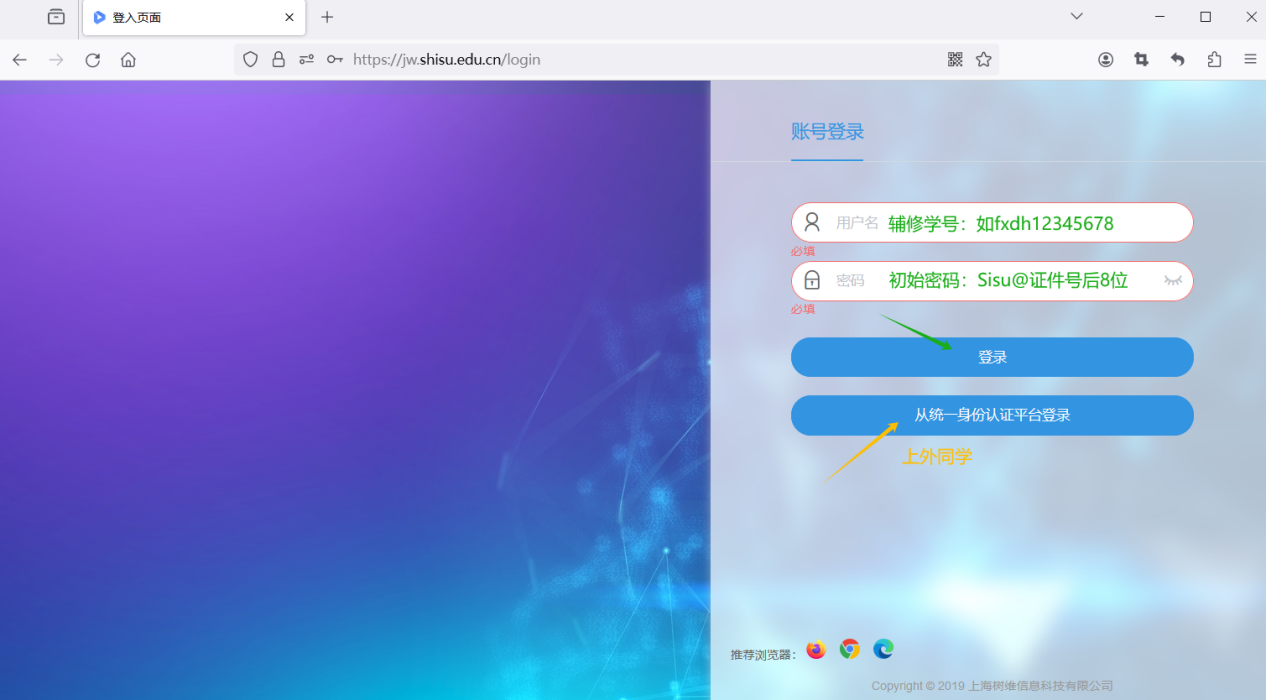 默认密码修改点击右上角【账户设置】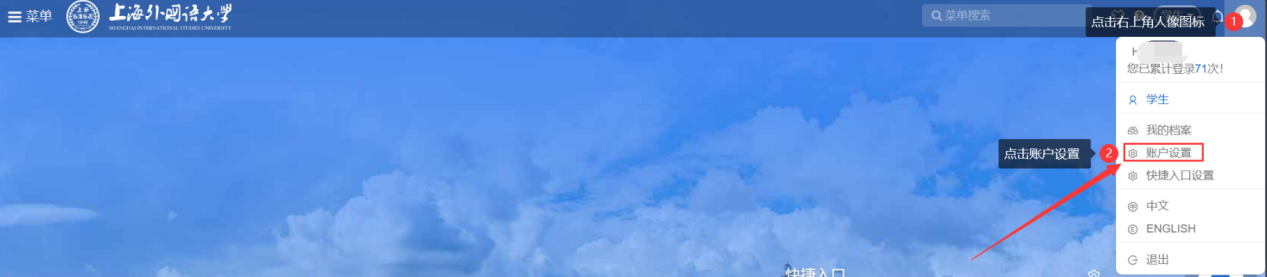 点击密码后面图标修改默认密码。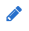 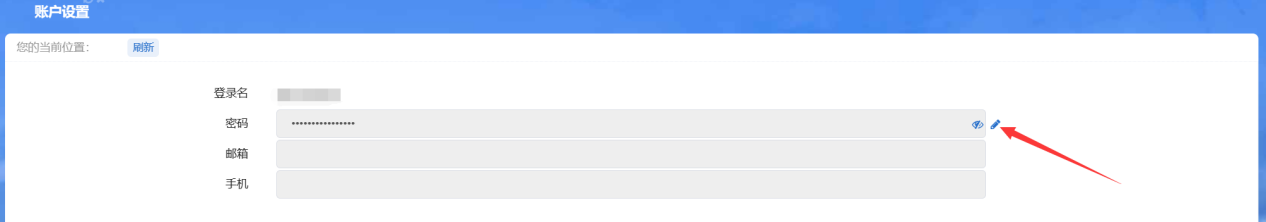 补考确认点击左上角菜单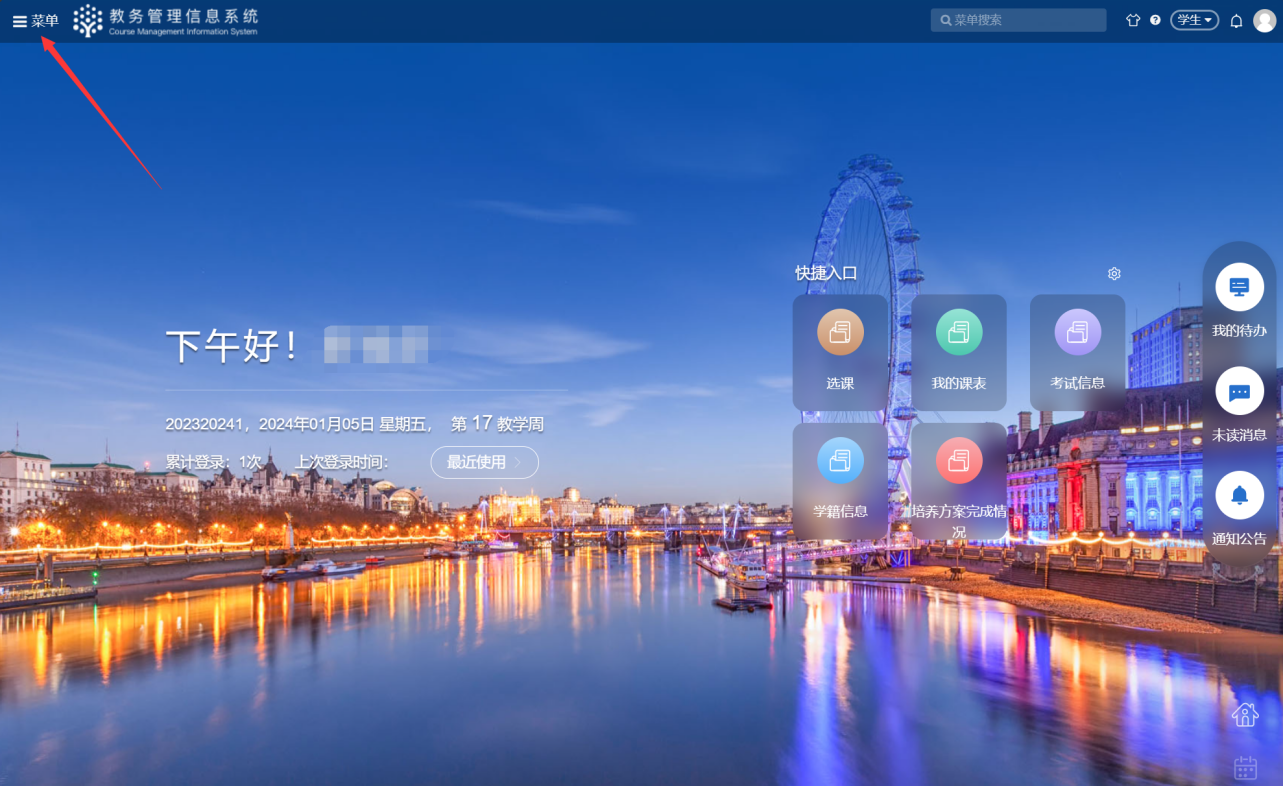 点击补考确认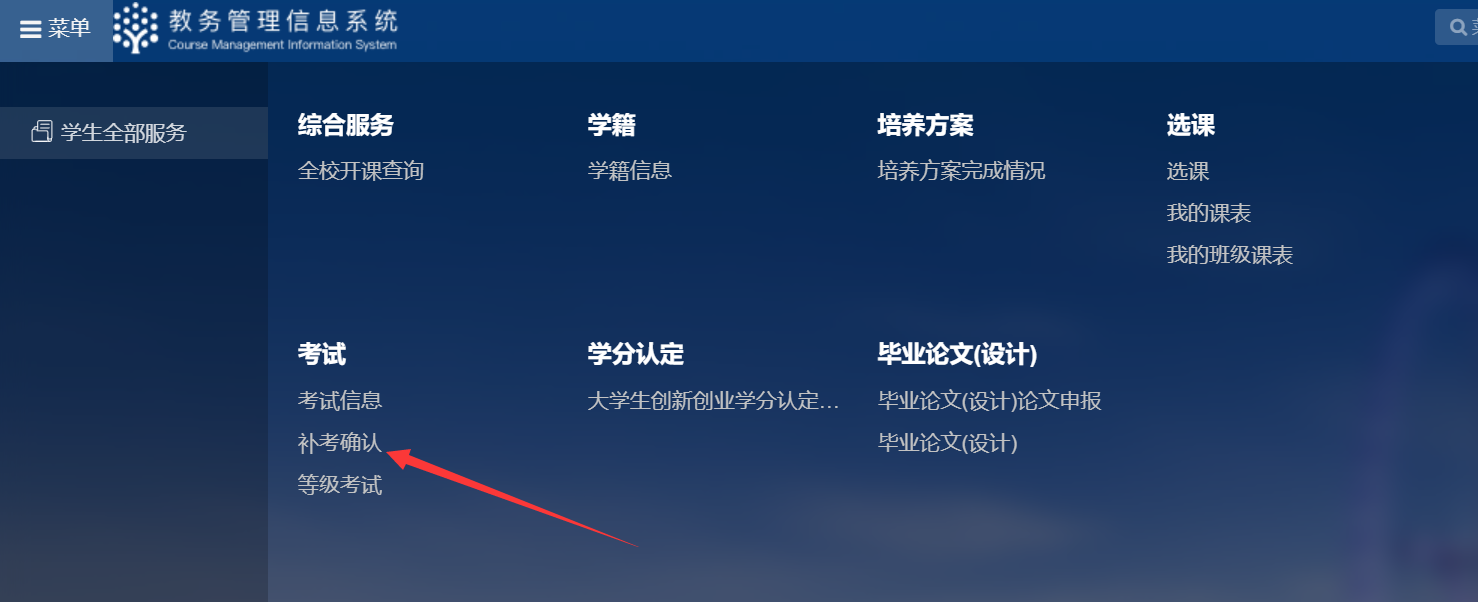 点击确认补考与放弃补考。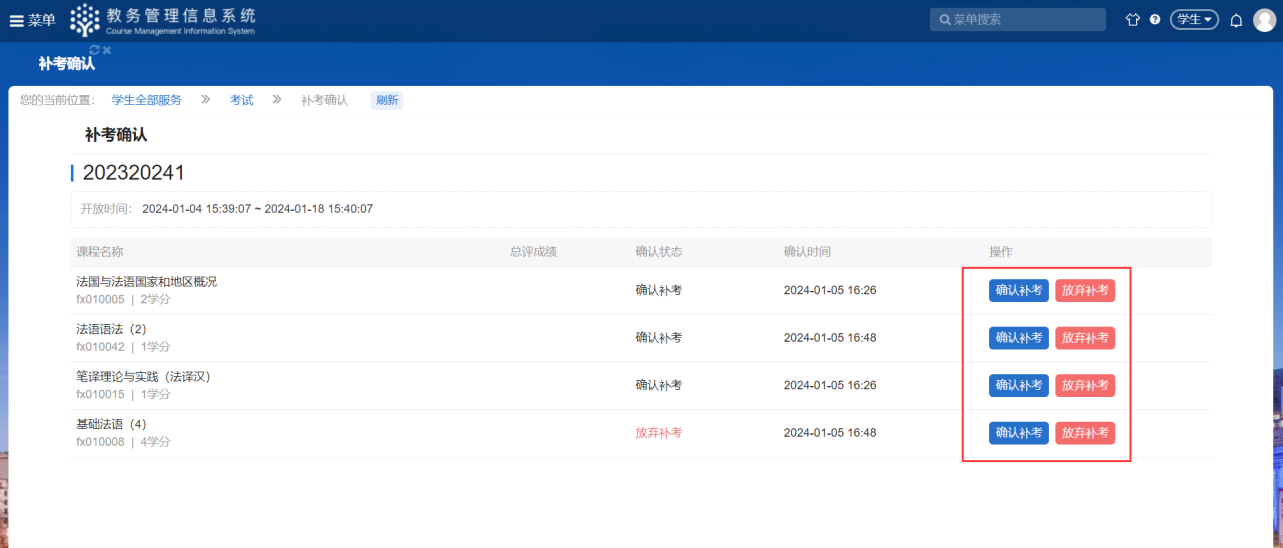 